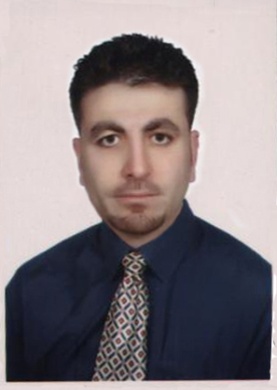 الكلية: :الطب البشريالاسم:شحادة ديابجوال: 0944394777بريد الكتروني:المرتبة العلمية: مدرسالاختصاص:الطب البيئي و المهني / طب الأسرة والطب الوقائياسم الجامعة : دمشقعنوان الجامعة: دمشقالصفة العلمية أو الإدارية: مدرسالاهتمامات العلمية والبحثية: كل جديد في ميدان طب الأسرة والمجتمع والصحة العامة والمهنية .الاهتمامات العلمية والبحثية: كل جديد في ميدان طب الأسرة والمجتمع والصحة العامة والمهنية .المناصب العلمية والإدارية:  رئيس قسم طب الأسرة بجامعة دمشقالمناصب العلمية والإدارية:  رئيس قسم طب الأسرة بجامعة دمشق